PROJEKT EDUKACYJNY   	W roku szkolnym 2012/2013 klasa IIc realizowała projekt edukacyjny pt. „Atrakcje turystyczne gminy Andrychów’’. Na wybór tematu wpływał fakt, że Andrychów w ostatnich latach zmienia swoje priorytety rozwojowe. Miasto o tradycjach przemysłowych stawia obecnie na turystykę. Cele projektu edukacyjnego to: - Poznawanie własnego regionu i jego zasobów turystyczno-rekreacyjnych- Poszerzanie wiedzy w zakresie historii, architektury, geografii, biologii - Tworzenie wizji emocjonalnej ze swoją małą ojczyzną- Propagowanie aktywnego spędzania wolnego czasu- Umiejętność wyszukiwania informacji, korzystanie z tekstów źródłowych oraz technologii informacyjno-komunikacyjnych w celu gromadzenia, przetwarzania i prezentowania informacji.28 uczniów – w pięciu grupach – realizowało następujące cele praktyczno-zadaniowe:- Zebranie informacji dotyczących ośrodka „Kocierz’’ (historia, zachodzące zmiany, atrakcje dla młodzieży)- Poszerzanie wiedzy na temat światowych zabytków architektury – Park Miniatur w Inwałdzie – oraz gatunków dinozaurów – Dinolandia w Inwałdzie- Walory rekreacyjne ośrodka „Czarny Groń’’. Łupki wierzowskie – geologiczne atrakcje potoku Wieprzówka.-  Jak żyli przedstawiciele ziemiaństwa w XIX w. w okolicach Andrychowa – Muzeum Ziemiaństwa, oferta stadnicy  Hucuł w Sułkowicach - Historia Gronia Jana Pawła II, opracowanie mapy szlaków turystycznych Beskidu Małego- Przygotowanie folderu „Atrakcje turystyczne gminy Andrychów’’ w języku niemieckim.Projekt realizowano od 11 lutego do 10 maja 2013r. 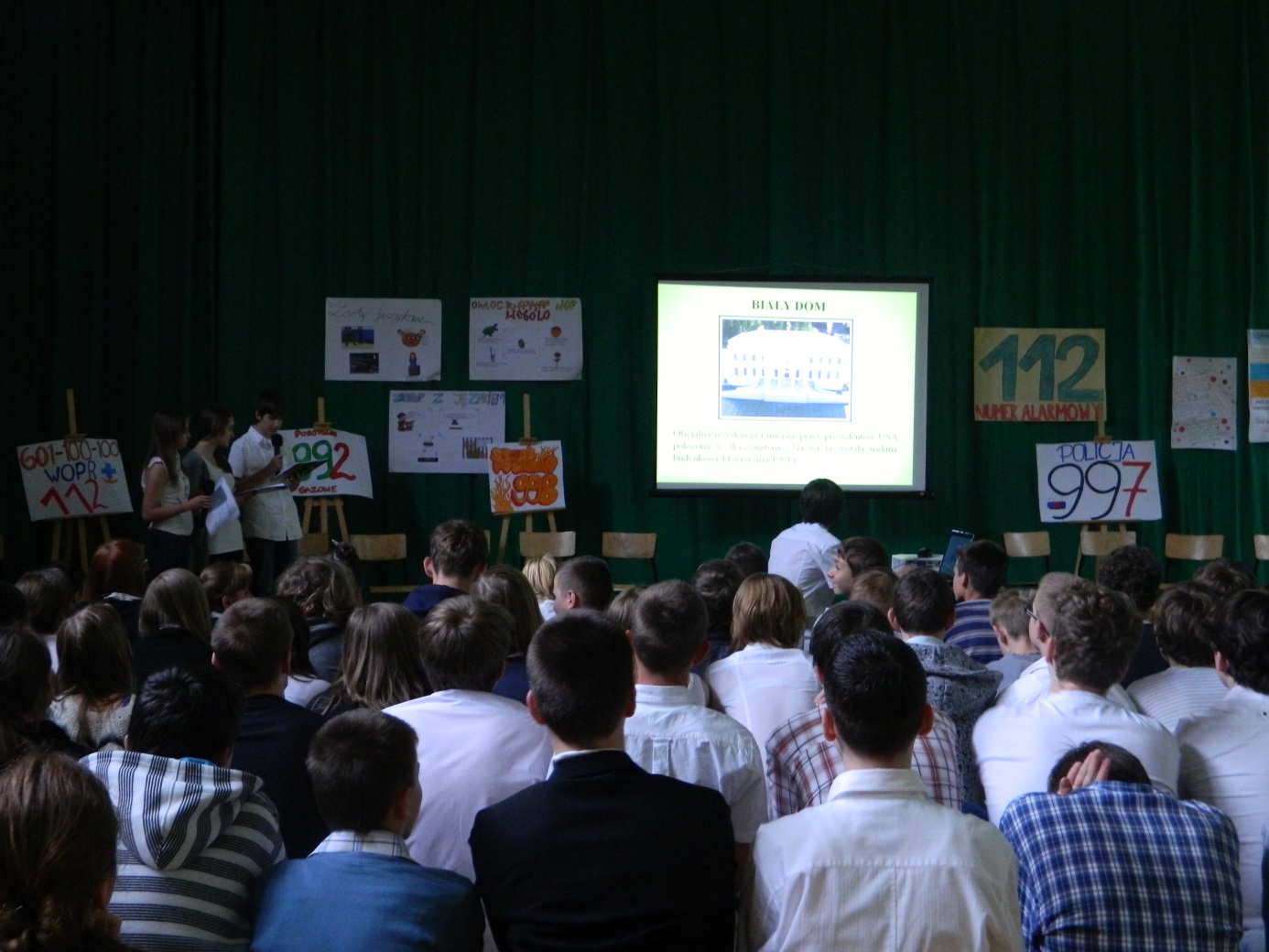 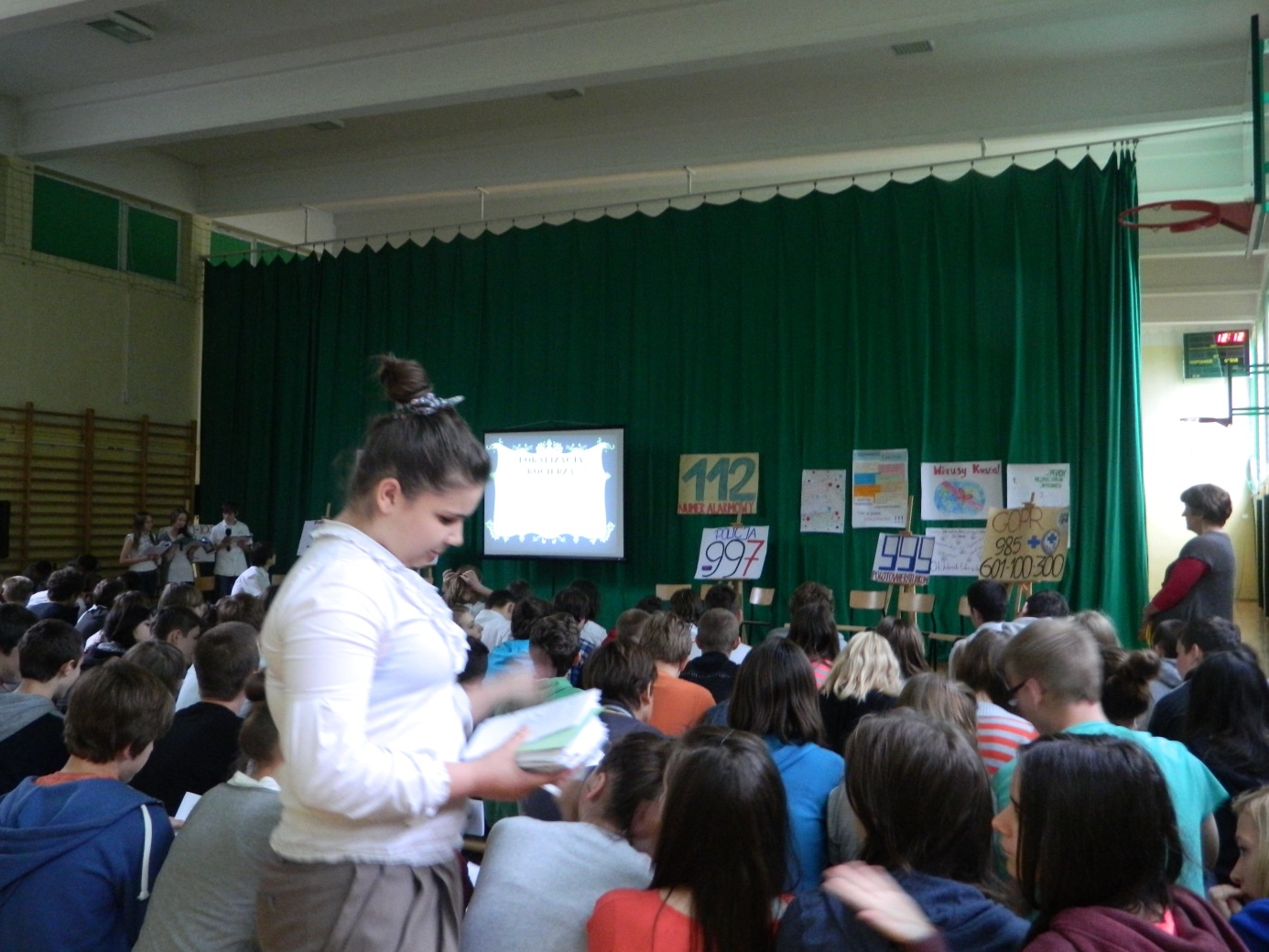 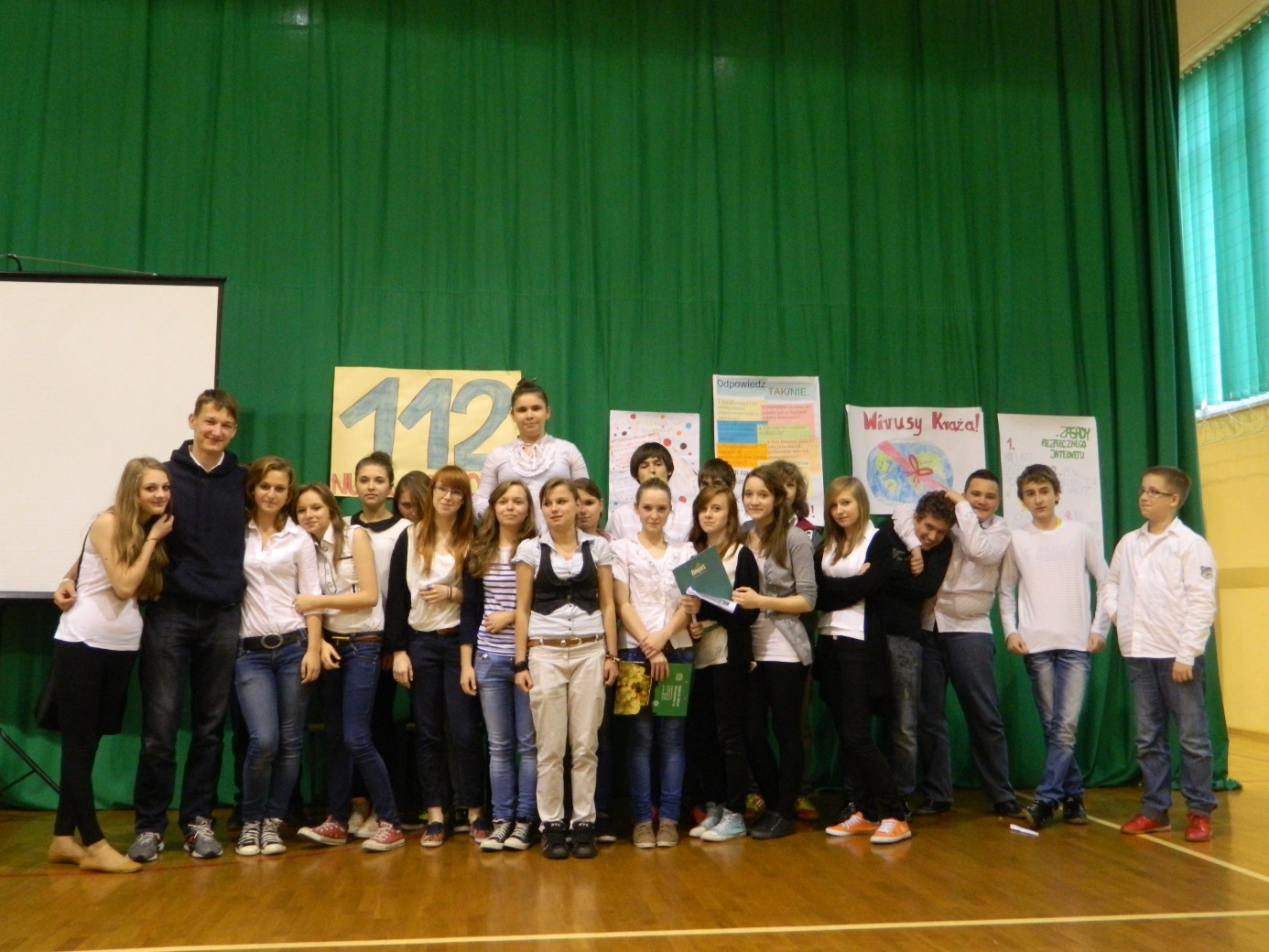 